График приема  нормативов ВФСК «ГТО» у населения декабре 2018г.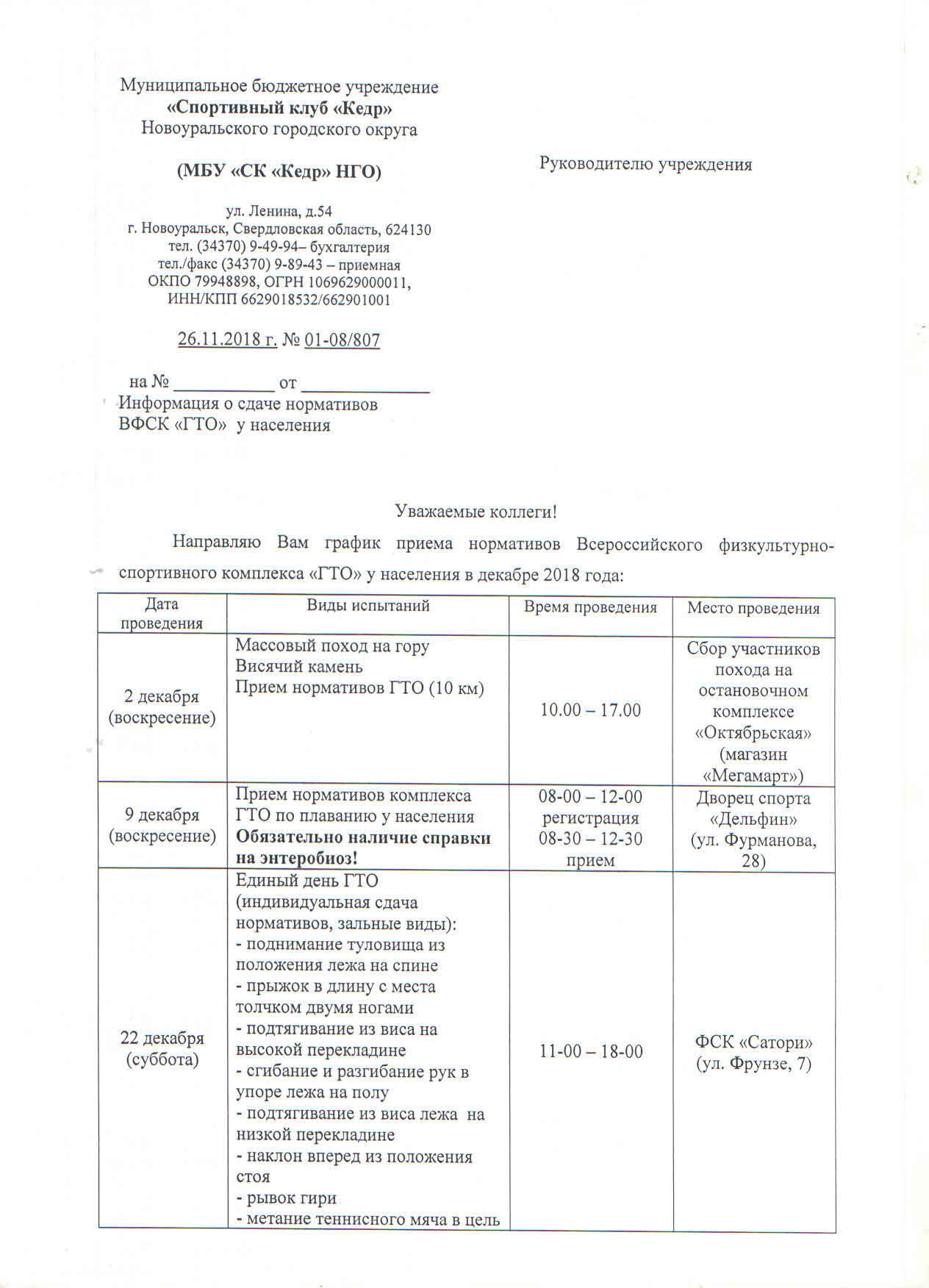 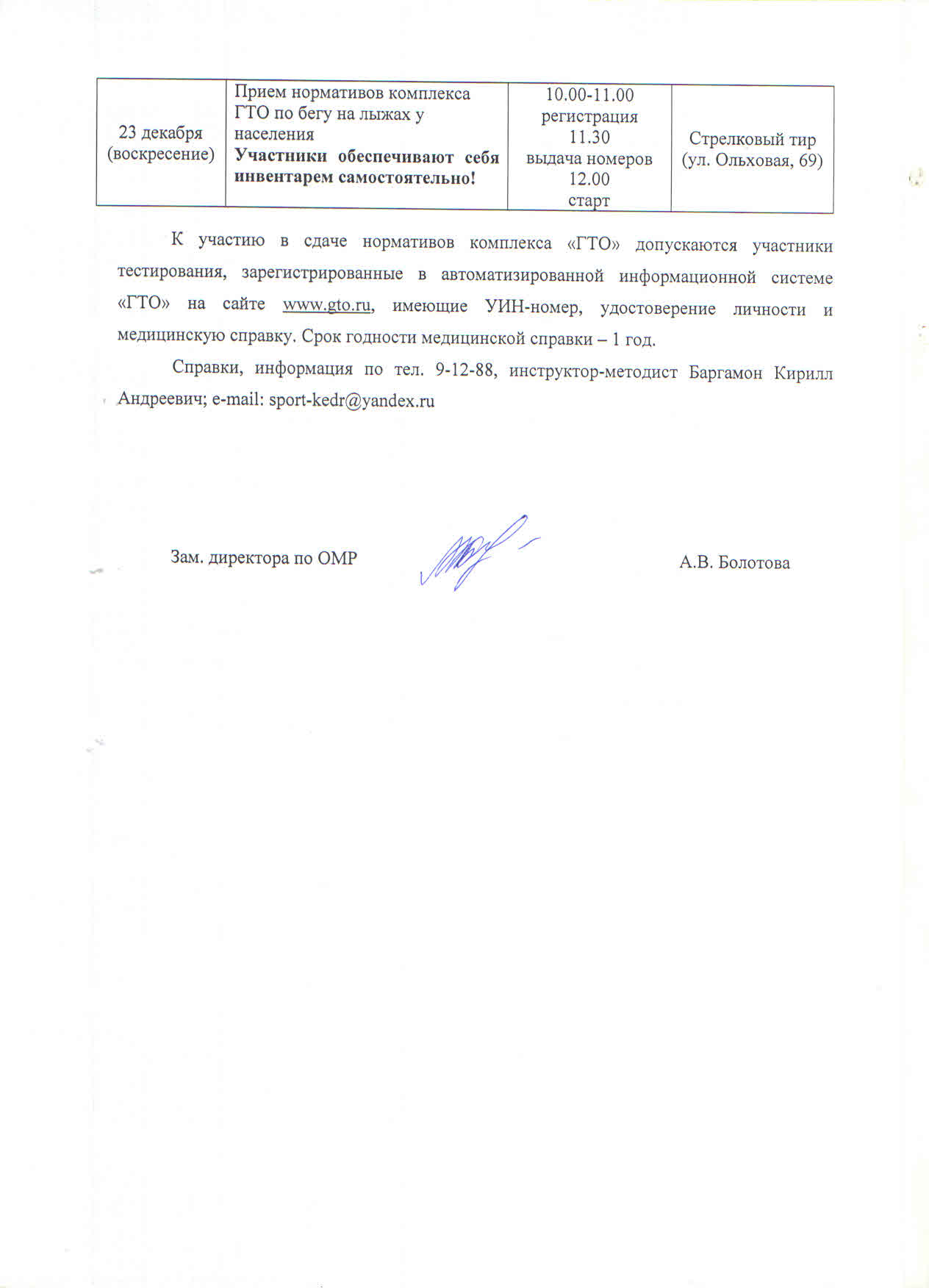 